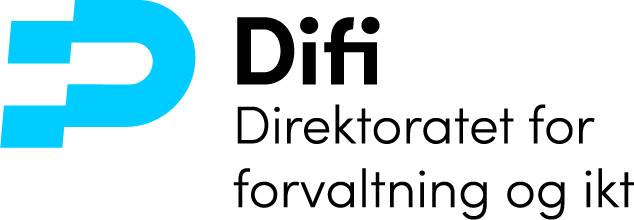 VedlikeholdsavtalenAvtale om vedlikehold og service av utstyr og programvareStatens standardavtaler for IT-anskaffelserSSA-V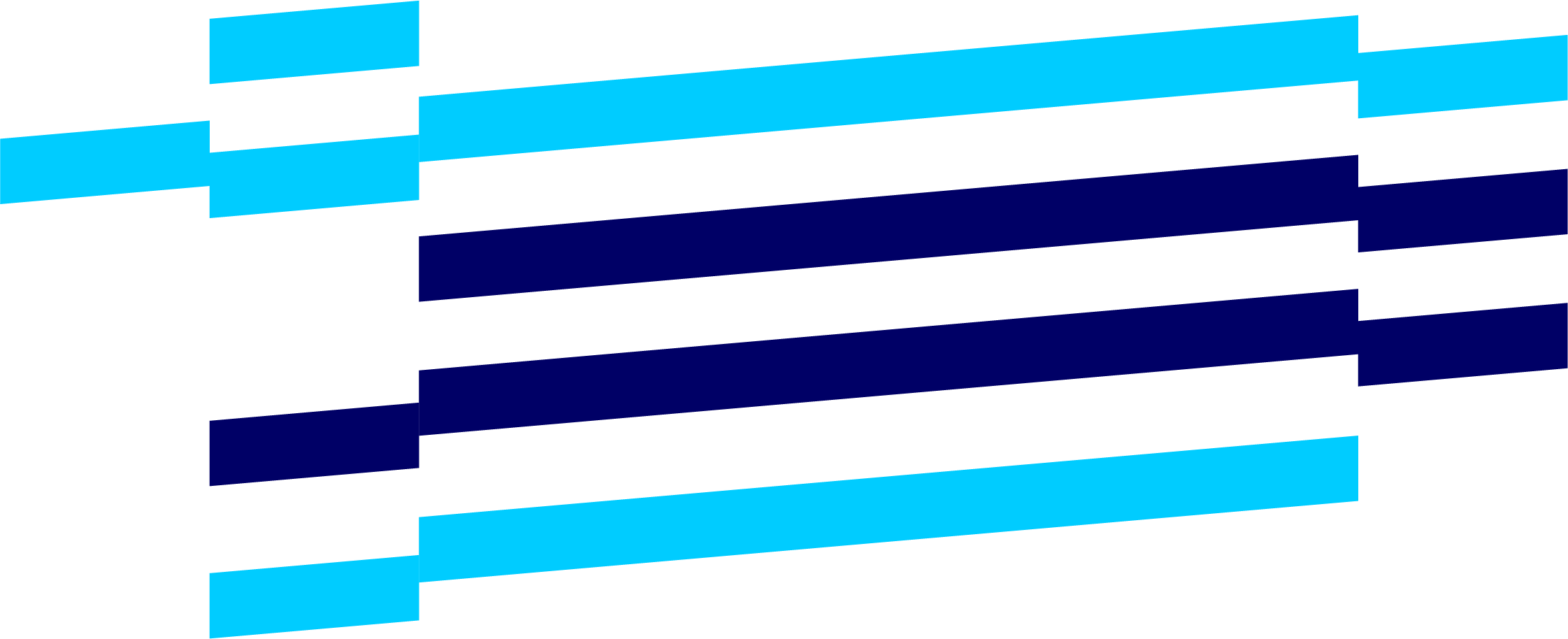 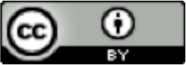 Avtale om vedlikehold og service av utstyr og programvareAvtale om[navn på anskaffelsen]er inngått mellom:[Skriv her]_____________________________________________________ (heretter kalt Leverandøren)og[Skriv her]_____________________________________________________ (heretter kalt Kunden)Sted og dato:[Skriv sted og dato her]______________________________Avtalen undertegnes i to eksemplarer, ett til hver part.Med mindre annet fremgår av bilag 4, er Oppstartsdato: [dato]HenvendelserMed mindre annet fremgår av bilag 6, skal alle henvendelser vedrørende denne avtalen rettes til:Innhold1.	Alminnelige bestemmelser	51.1	Avtalens omfang	51.2	Bilag til avtalen	51.3	Tolkning – rangordning	51.4	Endringer av leveransen etter avtaleinngåelsen	61.5	Partenes representanter	61.6	Avtalens faser	62.	Gjennomføring av leveransen	62.1	Etablering av vedlikeholdstjenesten	62.1.1	Plan for etableringsfasen	62.1.2	Samhandlingsplan	62.2	Gjennomføring av ordinært vedlikehold	72.2.1	Omfanget av vedlikeholdstjenesten	72.2.2	Rapportering om utført vedlikehold	72.2.3	Oppdatering av dokumentasjon	72.2.4	Brukerstøtte	72.2.5	Håndtering av feil	72.2.6	Installering av programrettelser mv.	92.2.7	Nye versjoner	92.2.8	Ytterligere utvikling	102.2.9	Kompletteringskjøp	102.2.10	Tilleggstjenester	102.3	Rapportering	113.	Endringer av leveransen etter avtaleinngåelsen	114.	Varighet, oppsigelse, avslutning og overføring av avtalen	114.1	Varighet og oppsigelse	114.2	Avbestilling	124.3	Avslutningsperioden	124.4	Midlertidig forlengelse av avtalen	135.	Leverandørens plikter	135.1	Leverandørens ansvar for sine ytelser	135.2	Nøkkelpersonell	145.3	Underleverandør og tredjepart	145.4	Lønns- og arbeidsvilkår	146.	Kundens plikter	156.1	Kundens ansvar og medvirkning	157.	Plikter som gjelder Kunde og Leverandør	157.1	Taushetsplikt	157.2	Skriftlighet	168.	Vederlag og betalingsbetingelser	168.1	Vederlag	168.2	Betalingsbetingelser	178.3	Forsinkelsesrenter	178.4	Betalingsmislighold	178.5	Prisendringer	179.	Eksterne rettslige krav, sikkerhet og personvern	189.1	Eksterne rettslige krav og tiltak generelt	189.2	Informasjonssikkerhet	189.3	Personopplysninger	1910.	Eiendoms- og disposisjonsrett	2010.1	Eiendomsrett til utstyr	2010.2	Disposisjonsrett til programvare, dokumentasjon mv.	2010.3	Utvidet disposisjonsrett til endringer og programvareutvidelser som utvikles for Kunden	2011.	Leverandørens mislighold	2111.1	Hva som anses som mislighold	2111.2	Varslingsplikt	2111.3	Avhjelp	2111.4	Sanksjoner ved mislighold	2111.4.1	Tilbakehold av betaling	2111.4.2	Prisavslag	2111.4.3	Standardiserte kompensasjoner og timebot	2111.4.4	Heving	2211.4.5	Erstatning	2211.4.6	Erstatningsbegrensning	2212.	Kundens mislighold	2312.1	Hva som anses som mislighold	2312.2	Varslingsplikt	2312.3	Begrensning i Leverandørens tilbakeholdsrett	2312.4	Heving	2312.5	Erstatning	2313.	Øvrige bestemmelser	2313.1	Risiko for utstyr og programvare	2313.2	Overdragelse av rettigheter og plikter	2413.3	Konkurs, akkord e.l.	2413.4	Force majeure	2414.	Tvister	2514.1	Rettsvalg	2514.2	Forhandlinger og mekling	2514.3	Domstols- eller voldgiftsbehandling	25Alminnelige bestemmelserAvtalens omfangAvtalen gjelder levering av vedlikeholdstjenester for programvare og eventuelt utstyr som spesifisert nærmere i bilagene.Bilag til avtalenTolkning – rangordningEndringer til den generelle avtaleteksten skal samles i bilag 8, med mindre den generelle avtaleteksten henviser slike endringer til et annet bilag.Ved motstrid skal følgende tolkningsprinsipper legges til grunn:Den generelle avtaleteksten går foran bilagene.Bilag 1 går foran de øvrige bilagene. I den utstrekning det fremgår klart og utvetydig hvilket punkt eller hvilke punkter som er endret, erstattet eller gjort tillegg til, skal følgende motstridprinsipper gjelde:Bilag 2 går foran bilag 1.Bilag 8 går foran den generelle avtaleteksten.Hvis den generelle avtaleteksten henviser endringer til et annet bilag enn bilag 8, går slike endringer foran den generelle avtaleteksten.Bilag 9 går foran de øvrige bilagene.Tredjeparts vilkår for vedlikehold av tredjepartsprogramvare reduserer ikke Leverandørens plikter etter avtalen her i større utstrekning enn det som fremgår av punkt 2.2.5.Endringer av leveransen etter avtaleinngåelsenEndringer av leveransen etter avtaleinngåelsen skal følge bestemmelsene i kapittel 3.Partenes representanterHver av partene skal ved inngåelsen av avtalen oppnevne en representant som er bemyndiget til å opptre på vegne av partene i saker som angår avtalen. Bemyndiget representant for partene, og prosedyrer og varslingsfrister for eventuell utskiftning av disse, spesifiseres nærmere i bilag 6.Avtalens faserAvtalen består av tre faser: etableringsfasen (kapittel 2.1), ordinært vedlikehold (kapittel 2.2) og avslutningsfasen (4.2 og 4.3).Gjennomføring av leveransenEtablering av vedlikeholdstjenestenPlan for etableringsfasenLeverandøren skal i samarbeid med Kunden utarbeide en plan med beskrivelse av formål, organisasjon, aktiviteter, detaljerte planer for fremdrift mv. for å etablere vedlikeholdstjenesten. Planen skal omfatte beskrivelse av roller og ansvar samt fremdriftsplan, herunder behov for informasjon og leveranser fra eventuelle tidligere leverandør av vedlikehold. Planen skal være innenfor rammene av bilag 2. SamhandlingsplanLeverandøren skal utarbeide eller gjøre tilgjengelig en samhandlingsplan.Samhandlingsplanen skal ferdigstilles i samarbeid med Kunden. Samhandlingsplanen skal inneholde rutiner og prosedyrer som er nødvendig for samhandlingen mellom Kunden og Leverandøren, herunder:prosedyrer for feilhåndtering (se også punkt 2.2.5), prosedyrer for endringshåndtering for henholdsvis programvaren som vedlikeholdes, og endringer i plattformen,eventuelle rutiner og planer for møter, ogsamhandling med Kundens øvrige leverandører (så som driftsleverandør). Samhandlingsplanen skal være basert på de krav til samhandling som Kunden har angitt i bilag 6, og kravene til vedlikeholdstjenesten i bilag 1. Gjennomføring av ordinært vedlikeholdOmfanget av vedlikeholdstjenestenLeverandøren skal levere vedlikeholdstjenester for programvare og utstyr som spesifisert nærmere i bilag 1 og 2. Hvis ikke annet fremgår av bilag 1 og 2, skal vedlikeholdstjenesten som et minimum omfatte feilretting og ytelser som er nødvendige for å opprettholde programvarens samvirke med annen programvare som er omfattet av vedlikeholdstjenesten (se bilag 3).  Leverandørens ytelser skal på en helhetlig måte dekke de funksjoner og krav som er spesifisert i avtalen. Det kan beskrives i bilag 1 og 2 hvor gamle versjoner av den aktuelle programvare og utstyr som vedlikeholdes.Rapportering om utført vedlikeholdLeverandøren skal regelmessig gi Kunden en oversiktlig rapport som beskriver hvilket vedlikehold og hvilken service som er utført. Med mindre annet er avtalt i bilag 6, benyttes Leverandørens standardformat og -nivå for slik rapportering. Rapporteringsplikten kan beskrives nærmere i samhandlingsplanen.Oppdatering av dokumentasjon I den utstrekning utført vedlikehold har betydning for innholdet i tilknyttet dokumentasjon, skal oppdateringer til dokumentasjonen gjøres tilgjengelig for Kunden uten ugrunnet opphold. Omfanget av oppdateringsplikten kan reguleres nærmere i bilag 1 og 2.BrukerstøtteHvis avtalen omfatter brukerstøtte, skal tjenesten være beskrevet i bilag 6. I bilag 6 kan det også avtales hvilke brukere eller brukergrupper hos Kunden som kan søke bistand. Det kan også avtales et maksimalt årlig volum av henvendelser som inngår i fastprisen. Hvis Leverandøren garanterer svar innenfor gitte frister, skal dette fremgå av tjenestenivåavtale i bilag 5. Håndtering av feil Kunden skal melde feil uten ugrunnet opphold. Leverandøren skal bistå med feilsøking og med å rette feilen innenfor de rammer som er definert i bilag 2, og ut fra de rammer som er angitt i tjenestenivåavtalen i bilag 5. Dersom avtalte frister ikke overholdes, kan Kunden kreve standardisert kompensasjon som angitt i tjenestenivåavtalen i bilag 5.Hvis ikke annet er avtalt i bilag 5, benyttes følgende definisjon av feil:I den utstrekning tjenesten omfatter vedlikehold av standardprogramvare som Leverandøren ikke har utviklet eller vedlikeholder selv, eller det på annen måte leveres tjenesteelementer fra tredjepart og Kunden ikke selv har inngått vedlikeholdsavtale med programvareprodusenten, skal Leverandøren inngå nødvendig avtale med programvareprodusenten. Vedlikeholdsbetingelser som er avtalt mellom Leverandøren og programvareprodusenten, skal være uttrykkelig angitt i eget kapittel i bilag 2, og kopier av vedlikeholdsbetingelsene skal være vedlagt som bilag 10. Hvis Kunden selv har inngått vedlikeholdsavtale med programvareprodusenten som nevnt, skal disse være vedlagt avtalen som bilag 10. Leverandøren kan be om at Kunden gjør gjeldende, eller etter nærmere avtale med Kunden gjøre gjeldende, Kundens rettigheter overfor programvareprodusenten i henhold til standard vedlikeholdsavtale for tredjeparts programvare. Hvis avvikene i leveransen skyldes feil i standardprogramvare som for å kunne rettes krever tilgang til standardprogramvarens kildekode, og Leverandøren ikke selv har tilgang til kildekoden, er Leverandørens feilrettingsplikter begrenset til å melde feilen til programvareprodusenten, etter beste evne søke å få prioritet for retting av feilen, holde Kunden orientert om status for feilrettingen og sørge for korrekt installering når feilen i standardprogramvaren er rettet av programvareprodusenten, alternativt tilgjengeliggjøre feilrettingen for Kunden om Leverandøren ikke er ansvarlig for installering etter pkt. 2.2.6. Leverandøren skal i rimelig omfang søke å finne en midlertidig løsning mens feilretting hos programvareprodusenten pågår. Det kan i bilag 7 avtales en øvre økonomisk ramme for Leverandørens plikt til å utarbeide midlertidige løsninger som dekker feil i standard programvare. Hvis feil som omfattes av denne bestemmelsens fjerde avsnitt (feil i standard programvare som krever tilgang til kildekode for å kunne rettes), fører til forsinkelse eller avvik fra avtalte tjenestekrav i bilag 5, er Leverandøren ikke ansvarlig for den del av avviket som kan tilskrives feilen i standardprogramvaren, herunder manglende feilretting hos tredjepart. Leverandøren er imidlertid ansvarlig for forsinkelse og avvik fra avtalte tjenestenivå som er forårsaket av at Leverandøren har misligholdt sin plikt til å følge opp feilrettingen, og installere eller tilgjengeliggjøre feilrettingen som angitt i fjerde avsnitt.Installering av programrettelser mv. Leverandøren er ansvarlig for å installere programrettelser hvis det ikke fremgår av bilag 1 at dette skal gjøres av Kunden selv eller Kundens driftsleverandør. Installasjonen av programrettelser følger reguleringen for installasjon av nye versjoner i punkt 2.2.7 annet avsnitt. Installering av programrettelser inngår i det faste vedlikeholdsvederlaget med mindre det er priset særskilt i bilag 7.Er det avtalt i bilag 5 at Leverandøren kan rette feilen ved å sende eller gjøre tilgjengelig for Kunden en programrettelse, skal dette skje etter avtalte rutiner angitt i bilag 5 eller 6. Leverandøren skal i så fall gi Kunden instruksjon om hvordan rettelsen skal installeres. Kunden skal installere programrettelse e.l. så raskt som praktisk mulig, eller etter Leverandørens instruksjon. Eventuelle frister skal fremgå av bilag 5.Hvis rettelsen består av ny versjon av programmet, er også den nye versjonen inkludert i det faste vedlikeholdsvederlaget. Leverandøren kan bare rette feil ved levering av ny versjon dersom Kunden kan benytte denne på Kundens eksisterende tekniske plattform. Hvis den nye versjonen bare kan benyttes hvis det foretas oppgradering av Kundens tekniske plattform, eller gjøres endringer i Kundens andre systemer, har Kunden rett til å kreve at feilen rettes på annen måte, med mindre annet fremgår av bilag 1. Nye versjonerNye versjoner av programvare som er spesifisert i bilag 3, er inkludert i avtalen, med mindre annet fremgår av bilag 1 og 2. Nye versjoner inngår i det faste vedlikeholdsvederlaget med mindre det er priset særskilt i bilag 7 (f.eks. for større oppgraderinger). Når en ny versjon av et program kan gjøres tilgjengelig for Kunden, skal Leverandøren varsle Kunden om dette. Kunden har rett til å be Leverandøren om bistand til installasjon av den nye versjonen. Med mindre annet fremgår av bilag 7, utføres installasjonsarbeidet i henhold til Leverandørens timesatser for slikt arbeid i bilag 7.Eventuelle tilpasninger som er gjort for Kunden i den versjonen som skal skiftes ut, skal Leverandøren implementere i den nye versjonen før den gjøres tilgjengelig for Kunden. Med mindre annet fremgår av bilag 7, utføres tilpasnings- og implementeringsarbeidet i henhold til Leverandørens timesatser for slikt arbeid i bilag 7.Leverandøren har plikt til, i minst fire år etter at avtalen trådte i kraft, å gjøre tilgjengelig nye versjoner av programvare mv. som denne avtalen omfatter, jf. bilag 3, jevnlig slik at Kunden kan følge anbefalt oppgraderingstakt når det gjelder nye versjoner av alminnelig brukt programvare som inngår i Kundens tekniske plattform. Spesifikke tidsfrister kan avtales i bilag 5, og programvare som er unntatt fra denne bestemmelsen, kan spesifiseres i bilag 5. Ytterligere utviklingKunden kan bestille videreutvikling av programvaren som omfattes av vedlikeholdsavtalen, innenfor rammene beskrevet i bilag 1 og bilag 2, herunder utvikling av tillegg av moderat omfang. Vederlaget for slik ytterligere utvikling er Leverandørens ordinære timepris som fremgår i bilag 7, med mindre annen vederlagsmodell fremgår av bilag 7. Partene skal bli enige om en fremdriftsplan for slik utvikling og akseptansekriterier. Partene kan velge å benytte SSA-O eller SSA-B for gjennomføring av slik utvikling. Programvaren som blir utviklet etter dette punktet, blir en del av den programvaren som skal vedlikeholdes under denne avtalen. Hvis vedlikeholdsvederlaget skal endres, skal dette fremgå klart av avtalen om utviklingsoppdraget. KompletteringskjøpKunden kan gjennom hele avtaleperioden foreta kompletteringskjøp og lisensutvidelser i den utstrekning det ligger innenfor, og er nødvendig for å opprettholde eller oppnå, det samlede målbildet for leveransen som er beskrevet i bilag 1. Med «kompletteringskjøp» menes utskiftning eller supplering av utstyr som inngår i den løsningen som skal vedlikeholdes, når slik utskiftning eller supplering er nødvendig for å holde løsningen driftssikker eller tidsmessig, samt i forbindelse med utvidelser til nye lokasjoner og lignende. Det samme gjelder utskiftning som er nødvendig for å oppfylle nye regulatoriske krav eller myndighetskrav til den løsningen som skal vedlikeholdes. Med «lisensutvidelser» menes rett til å benytte allerede anskaffet programvare (inkludert nye versjoner) for flere brukere, instanser, flere lokasjoner eller i større omfang enn opprinnelig avtalt, samt kjøp av nye lisenser når slike lisenser er nødvendig for å sikre fortsatt samvirke med løsningen for øvrig, eller for å oppfylle nye regulatoriske krav eller myndighetskrav til den løsningen som skal vedlikeholdes, eller for å komplettere løsningen innenfor rammen av målbildet som er angitt i bilag 1.  Ved kompletteringskjøp og lisensutvidelser skal Kunden betale Leverandørens listepris på kjøpstidspunktet fratrukket den rabatt som fremgår i bilag 7. Ved utvidelse av eksisterende lisenser gjelder Kundens eksisterende avtale om disposisjonsrett for vedkommende lisens med mindre annet avtales i det enkelte tilfelle. For kjøp av nye lisenser i henhold til tredje avsnitt gjelder lisensgivers standardvilkår for slike kjøp med mindre annet følger av annen avtale eller avtales i det enkelte tilfelle.  Utstyr og programvare som anskaffes etter dette punktet, blir en del av det som skal vedlikeholdes under denne avtalen. Hvis vedlikeholdsvederlaget skal endres, skal dette fremgå klart av avtalen om kompletteringskjøp eller lisensutvidelse. Tilleggstjenester Kunden har anledning til å bestille tilleggstjenester som står i naturlig forbindelse med vedlikeholdet, som f.eks. perioder med utvidet beredskap, overvåking, bistand til testing av endringer og nye versjoner mv. Tjenestene og vederlaget for disse skal være beskrevet i Leverandørens tjenestekatalog som er en del av bilag 7. Tilleggstjenester skal registreres i bilag 9. Rapportering Hvis det er avtalt tjenestenivå for vedlikeholdsytelsen i bilag 5, skal Kunden motta jevnlige rapporter som dokumenterer at ytelsen holder avtalt nivå, og viser eventuelle avvik. Hvis ikke annet er bestemt, skal rapportering skje månedlig. Rapporteringen skal dekke alle vesentlige punkter i reguleringen av tjenestenivå. Hvordan målingen av tjenestenivå er utført, skal være angitt i rapporten. I tillegg skal den inneholde følgende:Antall meldte feil med beskrivelse og angivelse av responstid og hvor lang tid det tok å løse dem.Beskrivelse av eventuelle oppgraderinger og andre endringer som er foretatt i rapporteringsperioden. Hvis brukerstøtte er en del av avtalen, antall brukerstøttehenvendelser, med beskrivelse og angivelse av svartid og resultat.Endringer av leveransen etter avtaleinngåelsen Hvis Kunden etter at avtalen er inngått, har behov for å endre kravene til ytelsene eller andre forutsetninger for avtalen på en slik måte at ytelsenes karakter eller omfang blir annerledes enn avtalt, kan Kunden anmode om endringsavtale. Leverandøren kan kreve justeringer i vederlag eller tidsplaner som følge av endringen. Krav om justert vederlag eller tidsplan må fremsettes senest samtidig med Leverandørens svar på Kundens anmodning om endringsavtale. Endringer av leveransen skal skje skriftlig og skal undertegnes av bemyndiget representant for partene. Leverandøren skal føre en fortløpende katalog over endringene som utgjør bilag 9, og uten ugrunnet opphold gi Kunden en oppdatert kopi.Varighet, oppsigelse, avslutning og overføring av avtalenVarighet og oppsigelseHvis ikke annen varighet eller annet oppstartstidspunkt er avtalt i bilag 4, gjelder avtalen i 3 (tre) år regnet fra det tidspunktet som fremgår på avtalens side to (oppstartsdato). Avtalen fornyes deretter automatisk for 1 (ett) år om gangen med mindre den sies opp Kunden med 3 (tre) måneders varsel før fornyelsestidspunktet. Leverandøren kan si opp avtalen med 12 (tolv) måneders varsel før fornyelsestidspunktet. Hvis Leverandøren i praksis er alene om å levere vedlikehold av vesentlige deler av den programvare som omfattes av avtalen, kan oppsigelse skje med 24 (tjuefire) måneders varsel og første gang etter 4 (fire) år, slik at samlet avtaletid blir minimum 6 (seks) år.AvbestillingKunden kan helt eller delvis avbestille leveransen under denne avtalen med 3 (tre) måneders skriftlig varsel.Ved slik avbestilling skal Kunden betale:det beløp som Leverandøren har til gode for den del av vedlikeholdsytelsene som allerede er gjennomførtLeverandørens nødvendige og dokumenterte direkte kostnader knyttet til omdisponering av personellandre dokumenterte direkte kostnader som Leverandørens påføres som følge av avbestillingen, herunder utlegg og kostnader som Leverandøren har pådratt seg før avbestillingen ble mottatt, og som Leverandøren ikke kan nyttiggjøre seg i andre sammenhenger. I tillegg skal Kunden betale et avbestillingsgebyr på 4 (fire) prosent av årlig vederlag.Annet avbestillingsgebyr kan avtales mellom partene i bilag 7.Ved delvis avbestilling skal avbestillingsgebyret beregnes på grunnlag av det avbestiltes andel av kontraktsprisen. Konsekvensene som delvis avbestilling har for gjenstående deler av leveransen, herunder virkningen på kontraktsprisen, skal håndteres som en endring henhold til kap. 3. Det samlede avbestillingsvederlaget kan aldri overstige resten av det beløp som Leverandøren ville ha krav på frem til neste ordinære fornyelse av avtalen.AvslutningsperiodenAvslutningsperioden varer fra dato for varsel om oppsigelse, avbestilling eller heving og til avtalen opphører (inkludert eventuell forlengelse i henhold til punkt 4.4). I tillegg har Kunden krav på oppfølgende bistand i inntil 60 (seksti) kalenderdager etter at vedlikeholdstjenesten er etablert hos ny leverandør eller Kunden selv, også om dette skjer etter at avtalen for øvrig opphører. Vedlikeholdstjenesten skal forbli fullverdig i avslutningsperioden, uavhengig av årsaken til avslutning.Ved avslutning av avtalen, uansett årsak, skal Leverandøren som del av ytelsen stille nødvendige tjenester til rådighet i avslutningsperioden og samarbeide med eventuell ny leverandør, slik at nødvendige handlinger kan gjennomføres med minst mulig forstyrrelser for Kundens virksomhet. Leverandøren er også forpliktet til å bidra med nødvendig kompetanseoverføring til ny vedlikeholdsleverandør, tjenestens art tatt i betraktning. Leverandøren er ikke pliktig til å bistå med grunnleggende kompetanseoverføring eller med kompetanseoverføring knyttet til Leverandørens forretningshemmeligheter.Kunden skal utarbeide en fremdriftsplan for avslutningsperioden, kalt «avslutningsplan». Kunden kan la eventuell ny leverandør lage slik plan på Kundens vegne. Leverandøren skal uten ugrunnet opphold bistå med informasjon og kompetanse som er nødvendig for at Kunden skal kunne utarbeide planen, herunder gi innspill om konkrete aktiviteter som er nødvendig fra Leverandørens side, tidsrammene for disse og for øvrig beskrive det nødvendige samspillet mellom Leverandøren og Kunden ved avslutningen. Leverandøren skal videre legge til rette for at Kunden uten ugrunnet opphold får tilgang til den informasjon som Kunden trenger fra eventuelle underleverandører av Leverandøren.Leverandøren skal bistå Kunden i forbindelse med forberedelsene til inngåelse av ny avtale og levere den informasjon som er nødvendig i forbindelse med slik forberedelse. Leverandøren skal uten ugrunnet opphold komplettere og oppdatere vedlikeholdsdokumentasjonen, samt uten ugrunnet opphold overføre til Kunden alle data og alt materiale som Leverandøren har i sin besittelse, og som tilhører Kunden.Kunden plikter å betale vederlag for de ytelser som er nevnt under dette punktet i henhold til Leverandørens timesatser som angitt i bilag 7, eventuelt i henhold til særskilte priser for slike tjenester angitt i bilag 7. Kunden skal likevel ikke betale slikt vederlag dersom avtalen heves som følge av vesentlig mislighold fra Leverandørens side.For å muliggjøre eventuell sanksjonering av manglende ytelser i forbindelse med avslutning av avtalen har Kunden rett til å holde tilbake et beløp tilsvarende 1 (en) måneds vederlag i inntil 2 (to) måneder etter avtalens opphør. 
Midlertidig forlengelse av avtalenLeverandøren har plikt til å forlenge avtalen på ellers like vilkår i inntil 6 (seks) måneder etter tidspunktet for avtalens opphør, hvis Kunden ber om det. Kunden må varsle om dette minimum 60 (seksti) kalenderdager før avtalens utløp. Dersom Kunden hever avtalen på grunn av Leverandørens mislighold, kan varsel som nevnt i avsnittet ovenfor gis samtidig med hevningserklæringen. Dersom avtalens opphør skyldes at Leverandøren hever på grunn av Kundens mislighold, kan slikt varsel gis innen 1 (en) uke etter at Kunden har mottatt varsel om heving. Kundens rett til forlengelse er i disse tilfeller betinget av at Kunden forskuddsbetaler vederlag for forlengelsesperioden som angitt i første avsnitt ovenfor.Leverandørens plikterLeverandørens ansvar for sine ytelserLeverandørens ytelser skal på en helhetlig måte dekke de funksjoner og krav som er spesifisert i avtalen. Leverandøren skal sørge for at det personalet som utfører vedlikehold og service, har den nødvendige kompetanse. NøkkelpersonellPersoner som i bilag 6 er spesifisert som nøkkelpersonell, skal, innen rammen av Leverandørens styringsrett som arbeidsgiver, ikke kunne skiftes ut uten forutgående godkjenning fra Kunden. Slik godkjenning kan ikke nektes uten saklig grunn. Nøkkelpersonellets reelle deltagelse i utførelsen av tjenesten kan ikke reduseres uten forutgående godkjenning fra Kunden. 
Underleverandør og tredjepartDersom Leverandøren engasjerer underleverandør eller Kunden engasjerer tredjepart til å utføre arbeidsoppgaver som følger av denne avtalen, er parten fullt ansvarlig for utførelsen av disse oppgavene på samme måte som om parten selv stod for utførelsen. Leverandøren skal varsles om Kundens eventuelle valg av tredjepart og kan motsette seg engasjementet dersom Leverandøren kan påvise at dette medfører vesentlig forretningsmessig ulempe for Leverandøren.Leverandørens bruk og utskiftning av underleverandør som direkte medvirker til oppfyllelse av leveransen, skal godkjennes skriftlig av Kunden. Godkjennelse kan ikke nektes uten saklig grunn.Leverandøren skal samarbeide med Kundens andre leverandører og tredjeparter, herunder eventuell driftsleverandør og leverandører av tredjeparts programvare som omfattes av vedlikeholdsavtalen. Samhandlingen beskrives nærmere i samhandlingsplanen, jf. punkt 2.1.2.Lønns- og arbeidsvilkår For avtaler som omfattes av forskrift 8. februar 2008 nr. 112 om lønns- og arbeidsvilkår i offentlige kontrakter, gjelder følgende:Leverandøren skal på områder dekket av forskrift om allmenngjort tariffavtale sørge for at egne og eventuelle underleverandørers ansatte som direkte medvirker til å oppfylle Leverandørens forpliktelser under denne avtalen, ikke har dårligere lønns- og arbeidsvilkår enn det som følger av forskriften som allmenngjør tariffavtalen. På områder som ikke er dekket av allmenngjort tariffavtale, skal Leverandøren sørge for at de samme ansatte ikke har dårligere lønns- og arbeidsvilkår enn det som følger av gjeldende landsomfattende tariffavtale for den aktuelle bransje. Dette gjelder for arbeid utført i Norge. Alle avtaler som Leverandøren inngår, og som innebærer utførelse av arbeid som direkte medvirker til å oppfylle Leverandørens forpliktelser under denne avtalen, skal inneholde tilsvarende betingelser. Dersom Leverandøren ikke oppfyller denne forpliktelsen, har Kunden rett til å holde tilbake deler av kontraktssummen, tilsvarende ca. 2 (to) ganger innsparingen for Leverandøren, inntil det er dokumentert at forholdet er bragt i orden. Oppfyllelse av Leverandørens forpliktelser som nevnt ovenfor skal dokumenteres i bilag 6 ved enten en egenerklæring eller tredjepartserklæring om at det er samsvar mellom aktuell tariffavtale og faktiske lønns- og arbeidsvilkår for oppfyllelse av Leverandørens og eventuelle underleverandørers forpliktelser.  Leverandøren skal på forespørsel fra Kunden legge frem dokumentasjon om de lønns- og arbeidsvilkår som blir benyttet. Kunden og Leverandøren kan hver for seg kreve at opplysningene skal legges frem for en uavhengig tredjepart som Kunden har gitt i oppdrag å undersøke om kravene i denne bestemmelsen er oppfylt. Leverandøren kan kreve at tredjeparten skal ha undertegnet en erklæring om at opplysningene ikke vil bli benyttet for andre formål enn å sikre oppfyllelse av Leverandørens forpliktelse etter denne bestemmelsen. Dokumentasjonsplikten gjelder også underleverandører.Nærmere presiseringer om gjennomføring av dette punkt 5.4 kan avtales i bilag 6. Kundens plikterKundens ansvar og medvirkningKunden skal foreta det daglige ettersyn. Dette inkluderer sikkerhetskopiering av program og data samt å påse at utstyr og programmer benyttes og lagres slik utstyrs- eller programleverandøren har foreskrevet.Kunden skal legge forholdene til rette for at Leverandøren skal få utført sine plikter, bl.a. ved å gi Leverandøren nødvendig tilgang til sine lokaler og skriftlig melding om eventuell flytting av utstyret som har betydning for ytelsene. Nærmere krav til Kundens medvirkning kan spesifiseres i bilag 2. Plikter som gjelder Kunde og LeverandørTaushetspliktInformasjon som partene blir kjent med i forbindelse med avtalen og gjennomføringen av avtalen, skal behandles konfidensielt og ikke gjøres tilgjengelig for utenforstående uten samtykke fra den annen part. Hvis Kunden er en offentlig virksomhet, er Kundens taushetsplikt etter denne bestemmelsen ikke mer omfattende enn det som følger av lov 10. februar 1967 om behandlingsmåten i forvaltningssaker (forvaltningsloven) eller tilsvarende sektorspesifikk regulering. Taushetsplikt etter denne bestemmelsen er ikke til hinder for utlevering av informasjon som kreves fremlagt i henhold til lov eller forskrift, herunder offentlighet og innsynsrett som følger av lov 19. mai 2006 om rett til innsyn i dokument i offentleg verksemd (offentleglova). Om mulig skal den annen part varsles før slik informasjon gis.Taushetsplikten er ikke til hinder for at opplysningene brukes når ingen berettiget interesse tilsier at de holdes hemmelig, for eksempel når de er alminnelig kjent eller er alminnelig tilgjengelig andre steder. Partene skal ta nødvendige forholdsregler for å sikre at uvedkommende ikke får innsyn i eller kan bli kjent med taushetsbelagt informasjon.Taushetsplikten gjelder partenes ansatte, underleverandører og tredjeparter som handler på partenes vegne i forbindelse med gjennomføring av avtalen. Partene kan bare overføre taushetsbelagt informasjon til slike underleverandører og tredjeparter i den utstrekning dette er nødvendig for gjennomføring av avtalen, forutsatt at disse pålegges plikt til konfidensialitet tilsvarende dette punkt 7.1.Taushetsplikten er ikke til hinder for at partene kan utnytte erfaring og kompetanse som opparbeides i forbindelse med gjennomføringen av avtalen.Taushetsplikten gjelder også etter at avtalen er opphørt. Ansatte eller andre som fratrer sin tjeneste hos en av partene, skal pålegges taushetsplikt også etter fratredelsen om forhold som nevnt ovenfor. Taushetsplikten opphører fem (5) år etter avtalens opphør, med mindre annet følger av lov eller forskrift.SkriftlighetAlle varsler, krav eller andre meddelelser knyttet til denne avtalen skal gis skriftlig til den postadressen eller elektroniske adressen som er oppgitt på avtalens forside med mindre partene har avtalt noe annet i bilag 6 for den aktuelle type henvendelse. Vederlag og betalingsbetingelserVederlagAlle priser og nærmere betingelser for det vederlaget Kunden skal betale for Leverandørens ytelser, fremgår av bilag 7. Med mindre annet er angitt i bilag 7, er alle priser oppgitt eksklusive merverdiavgift, men inkludert toll og eventuelle andre avgifter. Alle priser er i norske kroner.Utlegg, inklusive reise- og diettkostnader, dekkes bare i den grad de er avtalt. Reise- og diettkostnader skal spesifiseres særskilt og dekkes etter statens gjeldende satser hvis ikke annet er avtalt. Reisetid faktureres bare hvis det er avtalt i bilag 7.Dersom det etter Leverandørens vurdering bør foretas vedlikehold og service som ikke er dekket av den inngåtte avtalen, skal samtykke til dette på forhånd innhentes hos Kunden dersom vedlikeholdet skal faktureres i tillegg til det vederlaget som er satt opp i avtalen.BetalingsbetingelserLøpende vederlag forfaller etter faktura per 30 (tretti) kalenderdager, første gang ikke tidligere enn 30 (tretti) kalenderdager etter at vedlikeholdsavtalen har trådt i kraft. Dersom spesielle pris- og/eller betalingsvilkår skal gjelde for denne avtalen, skal det være oppgitt i bilag 7.Det er et krav at leverandøren bruker elektronisk faktura i godkjent standard format i henhold til forskrift av 2. april 2019 om elektronisk faktura i offentlige anskaffelser.Dersom leverandøren ikke etterkommer krav om bruk av elektronisk faktura, kan oppdragsgiveren holde tilbake betaling inntil elektronisk faktura i godkjent standardformat leveres. Oppdragsgiveren skal uten unødig opphold gi melding om dette. Dersom slik melding er gitt, løper opprinnelig betalingsfrist fra tidspunktet elektronisk faktura i godkjent standardformat er levert.Dersom opplysninger i faktura eller fakturagrunnlag inneholder opplysninger som er underlagt lovbestemt taushetsplikt, og det vil være fare for avsløring av slike opplysninger, kan krav om elektronisk faktura fravikes, med mindre det finnes tilfredsstillende tekniske sikringsløsninger som ivaretar konfidensialitet.Øvrige betalingsvilkår fremgår av bilag 7.Leverandøren må selv bære eventuelle kostnader som leveranse av elektronisk faktura måtte medføre for denne.ForsinkelsesrenterHvis Kunden ikke betaler til avtalt tid, har Leverandøren krav på rente av det beløp som er forfalt til betaling, i henhold til lov 17. desember 1976 nr. 100 om renter ved forsinket betaling m.m. (forsinkelsesrenteloven).BetalingsmisligholdHvis forfalt vederlag med tillegg av forsinkelsesrenter ikke er betalt innen 30 (tretti) kalenderdager fra forfall, kan Leverandøren sende skriftlig varsel til Kunden om at avtalen vil bli hevet dersom oppgjør ikke er skjedd innen 60 (seksti) kalenderdager etter at varselet er mottatt.Heving kan ikke skje hvis Kunden gjør opp forfalt vederlag med tillegg av forsinkelsesrenter innen fristens utløp.PrisendringerVedlikeholdsvederlaget og timepriser kan endres ved hvert årsskifte tilsvarende økningen i Statistisk sentralbyrås konsumprisindeks (hovedindeksen), første gang med utgangspunkt i indeksen for den måned avtalen ble inngått, med mindre annen indeks er avtalt i bilag 7.Prisen kan endres i den utstrekning regler eller vedtak for offentlige avgifter endres med virkning for Leverandørens vederlag eller kostnader. Eventuelle andre bestemmelser om prisendringer fremgår av bilag 7.Eksterne rettslige krav, sikkerhet og personvern Eksterne rettslige krav og tiltak genereltHver av partene har ansvar for å følge opp sine respektive plikter i henhold til eksterne rettslige krav (lover, forskrifter, andre myndighetskrav). Kunden skal i bilag 1 identifisere hvilke rettslige eller partsspesifikke krav som har relevans for inngåelse og gjennomføring av denne avtalen. Det er herunder Kundens ansvar å konkretisere relevante krav for vedlikeholdstjenesten i bilag 1.Hver av partene dekker i utgangspunktet kostnadene ved å følge rettslige krav som gjelder parten selv, og partens virksomhet. Ved endringer i rettslige krav eller myndighetskrav som angår Kundens virksomhet, og som medfører behov for endringer i leveransen etter avtaleinngåelsen, dekkes kostnadene ved endringene og merarbeidet av Kunden.Informasjonssikkerhet Leverandøren skal iverksette forholdsmessige tiltak for å ivareta krav til informasjonssikkerhet i forbindelse med gjennomføring av tjenesten.Dette innebærer at Leverandøren skal iverksette forholdsmessige tiltak for å sikre konfidensialitet av Kundens data samt tiltak for å sikre at data ikke kommer på avveie. Videre skal Leverandøren iverksette forholdsmessige tiltak mot utilsiktet endring og sletting av data samt mot angrep av virus og annen skadevoldende programvare.Dersom Kunden har nærmere krav til hvorledes informasjonssikkerheten skal ivaretas fra Leverandørens side, skal Kunden angi dette i bilag 1.Dersom Leverandøren håndterer Kundens data, plikter Leverandøren å holde Kundens data atskilt fra eventuelle tredjeparters data for å redusere faren for beskadigelse av data og/eller innsyn i data. Med atskilt forstås at nødvendige tekniske tiltak som sikrer data mot uønsket endring og innsyn, er iverksatt og opprettholdt. Som uønsket endring og innsyn anses også tilgang fra ansatte hos Leverandøren eller andre som ikke har behov for informasjonen i sitt arbeid for Kunden.Dersom Kunden har nærmere krav til hvorledes Leverandøren skal ivareta kravet til atskillelses av data, skal Kunden angi dette i bilag 1.Leverandøren skal påse at leverandører av tredjepartsleveranser foretar tilstrekkelig og nødvendig sikring av Kundens data. Dersom Kunden har nærmere krav til hvorledes Leverandøren skal påse at leverandør(er) av tredjepartsleveranser foretar tilstrekkelig og nødvendig sikring av Kundens data, skal Kunden angi dette i bilag 1.PersonopplysningerDersom Leverandøren ved utførelsen av tjenesten skal behandle personopplysninger, skal Leverandøren i bilag 2 beskrive hvordan tilfredsstillende behandling i tråd med personopplysningsregelverket skal oppnås og gjennomføres. Dette omfatter blant annet krav til innebygget personvern. Dette gjelder uavhengig av om Kunden har stilt krav om dette i bilag 1. Dersom Kunden har nærmere krav knyttet til Leverandørens informasjonssikkerhetstiltak, skal Kunden angi dette i bilag 1.Dokumentasjon på at informasjonssystemet og sikkerhetstiltakene er tilfredsstillende, skal på forespørsel være tilgjengelig for Kunden og dennes revisorer, samt for Datatilsynet og Personvernnemnda. Dersom Kunden har nærmere dokumentasjonskrav knyttet til informasjonssystemet og sikkerhetstiltakene, skal Kunden angi dette i bilag 1. Dersom Kunden ber om informasjon for å gjennomføre vurdering av personvernkonsekvenser («Data Protection Impact Assessments»), skal Leverandøren bistå med å fremskaffe slik informasjon.Leverandøren kan ikke overlate personopplysninger til andre for lagring, bearbeidelse eller sletting uten at det på forhånd er innhentet særlig eller generell skriftlig tillatelse til dette fra Kunden. Leverandøren skal sørge for at eventuelle underleverandører Leverandøren benytter, og som behandler personopplysninger, påtar seg tilsvarende forpliktelser som i avtalens punkt 6.2. Dersom det er innhentet særlig eller generell skriftlig tillatelse, skal Leverandøren underrette Kunden om eventuelle planer om å benytte andre databehandlere eller utskifting av databehandlere, og dermed gi Kunden muligheten til å motsette seg slike endringer. Underleverandører som er godkjent av Kunden skal fremgå av bilag 6.Personopplysninger skal ikke overføres til land utenfor EØS-området uten overføringsgrunnlag og dokumentasjon som påviser at vilkårene for å benytte overføringsgrunnlaget er oppfylt. Leverandøren skal i et slikt tilfelle dokumentere dette i bilag 2.Dersom oppdraget går ut på å behandle personopplysninger på vegne av Kunden, plikter Kunden og Leverandøren å inngå en databehandleravtale i samsvar med personopplysningslovgivningen. Dersom Kunden ikke har utarbeidet et utkast til databehandleravtale, skal Leverandøren legge ved et utkast som vedlegg til bilag 2. Databehandleravtale må være inngått før behandlingen av personopplysninger påbegynnes.  Dersom partene har inngått en databehandleravtale, har databehandleravtalen forrang ved eventuell motstrid med avtalens bestemmelser knyttet til behandling av personopplysninger.Partenes erstatningsansvar for skade som rammer den registrerte eller andre fysiske personer og som skyldes overtredelse av personvernforordningen (forordning 2016/679), personopplysningsloven med forskrifter eller annet regelverk som gjennomfører personvernforordningen, følger bestemmelsene i personvernforordningen artikkel 82. Erstatningsbegrensningen i punkt 11.4.6 kommer ikke til anvendelse for ansvar som følger av personvernforordningen artikkel 82. Partene er hver for seg ansvarlige for overtredelsesgebyr ilagt i henhold til personvernforordningens art. 83.Eiendoms- og disposisjonsrettEiendomsrett til utstyrKunden får samme rett til nytt utstyr som leveres etter denne avtalen, som til det opprinnelige utstyret dersom ikke annet er avtalt i bilag 7. Disposisjonsrett til programvare, dokumentasjon mv.Kunden har disposisjonsrett til programvare i samsvar med inngått avtale om disposisjonsrett. Hvis vedlikehold blir utført ved at et program skiftes ut, får Kunden samme rettigheter til det nye programmet som til det som blir skiftet ut. Kunden får disposisjonsrett til dokumentasjon og rapporter som Kunden mottar i samsvar med inngått avtale om disposisjonsrett. Hvis slik avtale ikke foreligger, får Kunden den disposisjonsrett som er nødvendig for å benytte dokumentasjonen i egen virksomhet, og for nødvendig samarbeid med Kundens kontraktsparter. Når dokumentasjon og rapporter oppdateres, får Kunden rett til den oppdaterte dokumentasjonen eller rapporten tilsvarende den opprinnelige.Utvidet disposisjonsrett til endringer og programvareutvidelser som utvikles for KundenKunden får en tidsubegrenset, vederlagsfri og ikke-eksklusiv rett til å utnytte endringer og programvareutvidelser som utvikles eller tilpasses spesielt for Kunden (utvidet disposisjonsrett) i henhold til denne avtalen. Utvidet disposisjonsrett omfatter rett til å bruke, kopiere, modifisere og videreutvikle tilpasningene, enten selv eller ved hjelp av tredjepart. Kunden har rett til å gi tilsvarende utvidet disposisjonsrett til annen offentlig virksomhet. Kildekode med tilhørende spesifikasjoner og dokumentasjon av utvikling og tilpasningene skal overleveres til Kunden innen 10 (ti) virkedager etter at endringen eller programvareutvidelsen er godkjent av Kunden, med mindre annet er avtalt i det enkelte tilfellet.Leverandørens misligholdHva som anses som misligholdDet foreligger mislighold fra Leverandørens side hvis Leverandøren ikke oppfyller sine plikter etter denne avtalen, og dette ikke skyldes Kundens forhold eller force majeure. Kunden skal reklamere skriftlig uten ugrunnet opphold etter at misligholdet er oppdaget eller burde vært oppdaget.VarslingspliktHvis Leverandøren ikke kan oppfylle sine plikter som avtalt, skal Leverandøren så raskt som mulig gi Kunden skriftlig varsel om dette. Varselet skal angi årsak til problemet og så vidt mulig angi når ytelsen kan leveres. Tilsvarende gjelder hvis det må antas ytterligere forsinkelser etter at første varsel er gitt. AvhjelpLeverandøren skal påbegynne og gjennomføre arbeidet med å avhjelpe mislighold så raskt som mulig etter at Leverandøren har fått melding om misligholdet.Sanksjoner ved misligholdTilbakehold av betalingVed mislighold fra Leverandørens side kan Kunden holde betalingen tilbake, men ikke åpenbart mer enn det som er nødvendig for å sikre Kundens krav som følge av misligholdet. PrisavslagHvis det tross gjentatte forsøk ikke har lykkes Leverandøren å avhjelpe misligholdet, kan Kunden kreve forholdsmessig prisavslag. Standardiserte kompensasjoner og timebotVed oversittelse av frister eller annen manglende oppfyllelse fra Leverandørens side har Kunden krav på standardisert kompensasjon som fastsatt i bilag 5. Hvis det ikke er avtalt standardiserte kompensasjoner i bilag 5, kan Kunden kreve timebot i henhold til bestemmelsene nedenfor: Blir ikke avtalte frister for retting av A- eller B-feil overholdt, og det ikke skyldes force majeure eller Kundens forhold, foreligger en forsinkelse fra Leverandørens side som gir grunnlag for timebot. Timeboten påløper automatisk og utgjør 0,2 % av det samlede årlige vederlag ekskl. merverdiavgift for hver påbegynte time forsinkelsen varer. Timeboten regnes bare av normal arbeidstid innen virkedager og kan maksimalt utgjøre 5 % av årlig vederlag per misligholdstilfelle og maksimalt 15 % av årlig vederlag per år.Andre timebotsatser og annen løpetid for timeboten samt hvilke ytelser den skal gjelde for, kan avtales i bilag 1. Hvis bare en del av vedlikeholdsytelsen er forsinket, kan Leverandøren kreve en nedsettelse av timeboten som står i forhold til Kundens mulighet til å nyttiggjøre seg utstyr og programvare.Så lenge timeboten løper, kan Kunden ikke heve avtalen. Denne tidsbegrensningen gjelder imidlertid ikke hvis Leverandøren har utvist grov uaktsomhet eller forsett.HevingDersom det foreligger vesentlig mislighold, kan Kunden etter å ha gitt Leverandøren skriftlig varsel og rimelig frist til å bringe forholdet i orden, heve avtalen med øyeblikkelig virkning. Kunden kan heve hele eller deler av avtalen med øyeblikkelig virkning hvis timeboten når maksimaltaket på 15 % i løpet av ett år.ErstatningKunden kan kreve erstattet ethvert direkte tap, herunder merkostnader Kunden får ved dekningskjøp, tap som skyldes merarbeid og andre direkte kostnader i forbindelse med forsinkelse, mangelfulle ytelser eller annet mislighold iht. punkt 11.1, med mindre Leverandøren godtgjør at misligholdet eller årsaken til misligholdet ikke skyldes Leverandøren.  Eventuell påløpt timebot og standardisert kompensasjon kommer til fradrag i eventuell erstatning for samme forsinkelse/mislighold.ErstatningsbegrensningErstatning for indirekte tap kan ikke kreves. Indirekte tap omfatter, men er ikke begrenset til, tapt fortjeneste av enhver art, tapte besparelser, tap av data og krav fra tredjeparter med unntak av idømt erstatningsansvar for rettsmangler.Samlet erstatning per kalenderår er begrenset til et beløp som tilsvarer avtalens samlede årlige vederlag ekskl. merverdiavgift.Har Leverandøren eller noen denne svarer for utvist grov uaktsomhet eller forsett, gjelder ikke de nevnte erstatningsbegrensningene. Kundens misligholdHva som anses som misligholdDet foreligger mislighold fra Kundens side hvis Kunden ikke oppfyller sine plikter etter avtalen, og dette ikke skyldes Leverandørens forhold eller forhold som anses som force majeure.Leverandøren skal reklamere skriftlig uten ugrunnet opphold etter at misligholdet er oppdaget eller burde vært oppdaget.VarslingspliktHvis Kunden ikke kan overholde sine plikter som avtalt, skal Kunden så raskt som mulig gi Leverandøren skriftlig varsel om dette. Varselet skal angi årsak til problemet og så vidt mulig angi når Kunden igjen kan overholde avtalt plikt. Begrensning i Leverandørens tilbakeholdsrettLeverandøren kan ikke holde tilbake ytelser som følge av Kundens mislighold, med mindre misligholdet er vesentlig.HevingDersom det foreligger vesentlig mislighold, kan Leverandøren, etter å ha gitt Kunden skriftlig varsel og rimelig frist til å bringe forholdet i orden, heve hele eller deler av avtalen med øyeblikkelig virkning. ErstatningLeverandøren kan kreve erstattet ethvert direkte tap som følger av mislighold iht. punkt 12.1, herunder tap som skyldes merarbeid og andre direkte kostnader, med mindre Kunden godtgjør at misligholdet eller årsaken til misligholdet ikke skyldes Kunden. Avtalens bestemmelse om erstatningsbegrensning, jf. punkt 11.4.6, gjelder tilsvarende. Øvrige bestemmelserRisiko for utstyr og programvareKunden har risikoen for utstyr og programmer som omfattes av avtalen, jf. bilag 3. Leverandøren har risiko for annet utstyr eller programmer, f.eks. reserveutstyr, som han har plassert hos Kunden, hvis ikke annet er avtalt.Overdragelse av rettigheter og plikterI den grad Kunden er en offentlig virksomhet, kan Kunden helt eller delvis overdra sine rettigheter og plikter etter denne avtalen til annen offentlig virksomhet som da er berettiget til tilsvarende vilkår.Leverandøren kan bare overdra sine rettigheter og plikter etter avtalen med skriftlig samtykke fra Kunden. Dette gjelder også hvis Leverandøren deles i flere selskaper, eller hvis overdragelsen skjer til et datterselskap eller annet selskap i samme konsern, men ikke hvis Leverandøren slås sammen med et annet selskap. Samtykke kan ikke nektes uten saklig grunn. Retten til overdragelse i avsnittet over gjelder kun hvis den nye leverandøren oppfyller de opprinnelige kvalifikasjonskravene, det ikke foretas andre vesentlige endringer i kontrakten og overdragelse ikke skjer for å omgå regelverket om offentlige anskaffelser.Retten til vederlag etter denne avtalen kan fritt overdras, men fritar ikke Leverandøren fra hans plikter og ansvar.Konkurs, akkord e.l.Hvis det i forbindelse med Leverandørens virksomhet åpnes gjeldsforhandlinger, akkord eller konkurs, eller annen form for kreditorstyring gjør seg gjeldende, har Kunden rett til å heve avtalen med øyeblikkelig virkning, såfremt ikke annet følger av ufravikelig lov.Force majeureSkulle det inntreffe en ekstraordinær situasjon som ligger utenfor partenes kontroll som gjør det umulig å oppfylle plikter etter denne avtalen og som etter norsk rett må regnes som force majeure, skal motparten varsles om dette så raskt som mulig. Den rammede parts forpliktelser suspenderes så lenge den ekstraordinære situasjonen varer. Den annen parts motytelse suspenderes i samme tidsrom.Motparten kan i force majeure-situasjoner bare avslutte avtalen med den rammede parts samtykke, eller hvis situasjonen varer eller antas å ville vare lenger enn 90 (nitti) kalenderdager regnet fra det tidspunkt situasjonen inntrer, og da bare med 15 (femten) kalenderdagers varsel. Hver av partene dekker sine egne kostnader knyttet til avslutning av avtaleforholdet. Kunden betaler avtalt pris for den del av leveransen som var kontraktsmessig levert før avtalen ble avsluttet. Partene kan ikke rette andre krav mot hverandre som følge av avslutning av avtalen etter denne bestemmelse.I forbindelse med force majeure-situasjoner har partene gjensidig informasjonsplikt overfor hverandre om alle forhold som må antas å være av betydning for den annen part. Slik informasjon skal gis så raskt som mulig.TvisterRettsvalgPartenes rettigheter og plikter etter denne avtalen bestemmes i sin helhet av norsk rett.Forhandlinger og meklingDersom det oppstår tvist mellom partene om tolkningen eller rettsvirkningene av avtalen, skal tvisten først søkes løst ved forhandlinger og/eller mekling. Domstols- eller voldgiftsbehandlingDersom en tvist ikke blir løst ved forhandlinger eller mekling, kan hver av partene forlange tvisten avgjort med endelig virkning ved norske domstoler. Kundens hjemting er verneting.Partene kan alternativt avtale at tvisten blir avgjort med endelig virkning ved voldgift.*****[Kundens navn her][Leverandørens navn her]____________________________Kundens underskrift______________________________Leverandørens underskriftHos KundenHos LeverandørenNavn: Navn: Stilling: Stilling: Telefon: Telefon: E-post: E-post: Alle rubrikker skal være krysset av (Ja eller Nei)JANEIBilag 1: Kundens kravspesifikasjon (krav til vedlikeholdstjenesten)Bilag 2: Leverandørens løsningsspesifikasjon (beskrivelse av vedlikeholdstjenesten)Bilag 3: Utstyr og/eller programvare som skal vedlikeholdesBilag 4: Prosjekt- og fremdriftsplan for etableringsfasenBilag 5: Tjenestenivå med standardiserte prisavslagBilag 6: Administrative bestemmelserBilag 7: Samlet pris og prisbestemmelserBilag 8: Endringer i den generelle avtaletekstenBilag 9: Endringer av leveransen etter avtaleinngåelsenBilag 10: Tredjeparts vilkår for vedlikehold av tredjeparts   programvare Andre bilag: NivåKategoriBeskrivelse AKritisk feil- Feil som medfører at utstyret eller programvaren stopper, at data går tapt, eller at andre funksjoner som etter en objektiv vurdering er kritiske for Kunden, ikke virker som avtalt. - Dokumentasjonen er så ufullstendig eller misvisende at Kunden ikke kan bruke utstyret eller programvaren eller vesentlige deler av det. BAlvorlig feil- Feil som fører til at funksjoner som, ut fra en objektiv vurdering, er viktige for Kunden, ikke virker som beskrevet i avtalen, og som det er tids- og ressurskrevende å omgå. - Dokumentasjonen er ufullstendig eller misvisende at Kunden ikke kan benytte funksjoner som etter en objektiv vurdering er viktige for Kunden. CMindre alvorlig feil- Feil som fører til at enkeltfunksjoner ikke virker som avtalt, men som Kunden relativt lett kan omgå. 
- Dokumentasjonen er mangelfull eller upresis.